姓名：班庆龄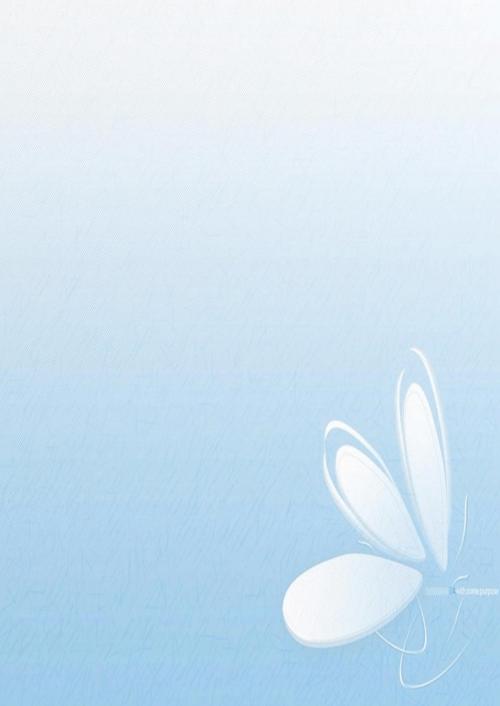 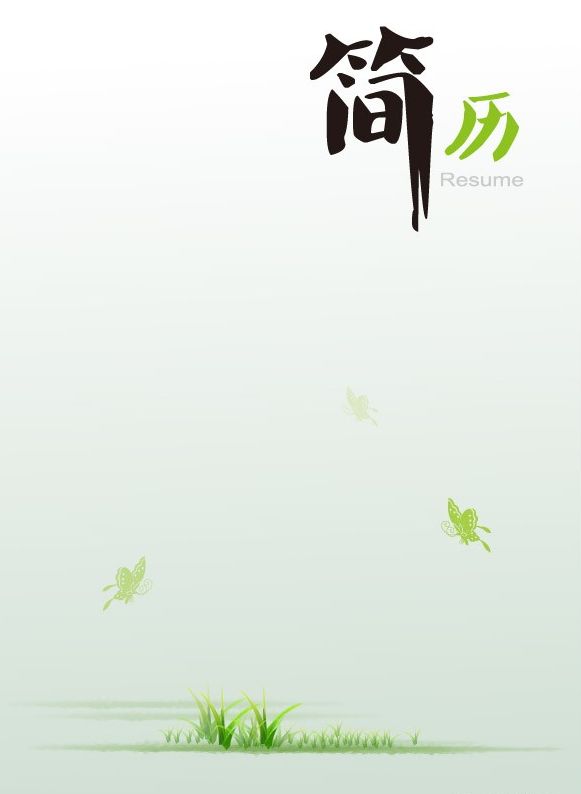 性别：女学院：文学与传媒学院专业：汉语言文学电话：18207868567邮箱：3010318004@qq.com中国电建市政建设集团有限公司招聘简章根据集团办公室工作需要，现在公司范围内招聘集团办公室文秘科秘书3名，现将有关事项公告如下：一、招聘岗位及人数集团办公室文秘科秘书（科员岗位）3名。二、岗位职责（一）、负责行政工作方面的综合性文字材料的起草工作；（二）、负责公司制发公文、重要文字材料等的审核工作；（三）、负责承担党委会行政议题、董事长办公会、总经理办公会以及有关会议的通知、签到、议程安排、会场布置、服务及会议记录等会务工作；（四）、负责集团办公室文件资料等收集、整理和归档工作三、岗位条件
（一）、公司员工，本科及以上学历，身体健康，能够承受履行岗位职责的工作强度和工作压力，年龄原则上不超过35岁。（二）、具有较强的服务意识，文明礼貌，诚信、认真，具有良好的团队合作精神、组织协调与管理能力，具备良好的职业操守，有强烈的事业心和责任感。四、招聘程序（一）、报名
1.应聘人员请登陆公司--中国电建市政建设集团有限公司网站(http://www.stecol.cn/)及公司内部网站：http://10.80.230.5/，自行下载《中国电建市政建设集团有限公司应聘人员报名登记表》，严格按格式要求填写，并附身份证、学历（学位）等资格证书、获奖证书、本人近期2寸彩色免冠照片等。2.接收报名表方式：应聘人员将电子报名表及相关应聘材料发送至指定邮箱：ssjrsk@sina.com。报名表文件名称按以下格式命名：姓名-性别-年龄-应聘岗位。
3.报名联系人及电话：曹培军，022-58569035（二）面试及录用
通过资格审查的应聘人员，参加公司人力资源部统一组织的笔试和面试。面试时需携带的材料和证件：身份证、学历（学位）证、资格证书、获奖证书。组织人事部门将对通过笔试、面试者进行考察，报公司相关会议研究决策后进行聘任。
五、其他注意事项
（三）笔试、面试时间另行通知。（四）笔试、面试地址：天津市华苑产业园区榕苑路2号海益国际4号楼。（五）通过笔试、面试的拟录用人员，公司将进行个人有关事项和人事档案核查。 附件： 中国电建市政建设集团有限公司公开竞聘人员报名登记表.docx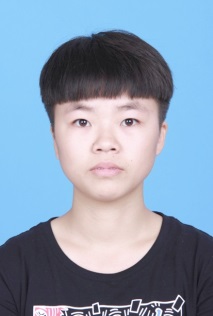 个人信息姓名：班庆龄性别：女民族：壮年龄：22毕业院校：广西民族师范学院专业：汉语言文学学历：本科地址：广西百色市电话：18207868567邮箱：3010318004@qq.com求职意向科长秘书教育背景毕业院校：广西民族师范学院专业：汉语言文学主要课程：基础写作、现代汉语、中国现当代文学史、古代文学史、外国文学史、应用文写作、教育心理学、逻辑学等。 主要技能通过全国计算机等级考试一级，熟练掌握各类办公软件通过普通话等级考试二甲等。社会实践参加2019年广西“青年志愿者彩虹桥行动”，负责接待来访人员，以及资料收集、整理和归档工作 。兴趣爱好阅读、写作、 打羽毛球、排球自我评价活泼开朗、勤奋好学，有良好的交际能力；具有较强的服务意识，对工作认真负责，责任心强、有团队协作精神，勇于迎接新的挑战。备注：学业成绩请以学校教务处签章的成绩单为准（附背面）。承诺：本人承诺该表所填内容真实、准确。如有不真实、不准确，本人愿意承担由此而产生的后果。                                  毕业生签名（手写）：     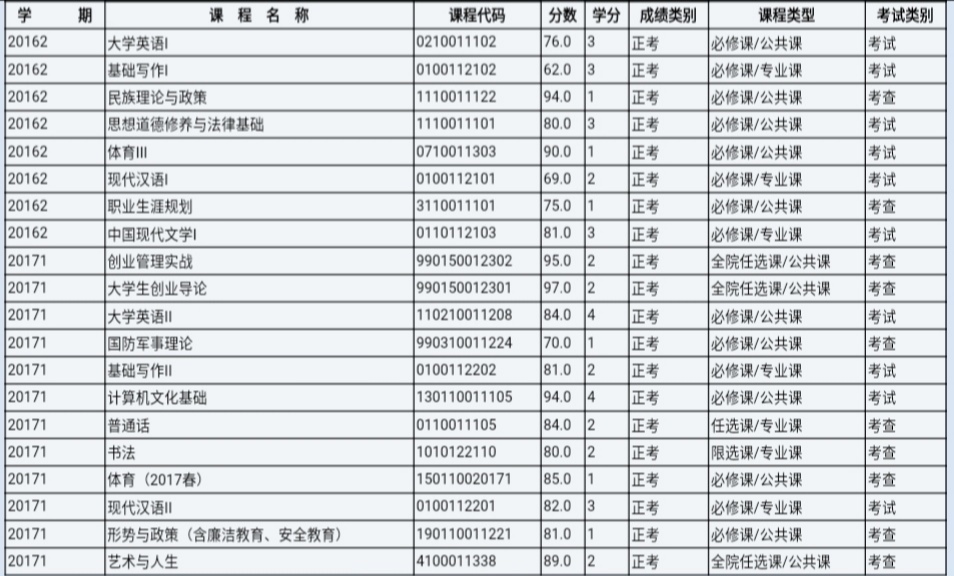 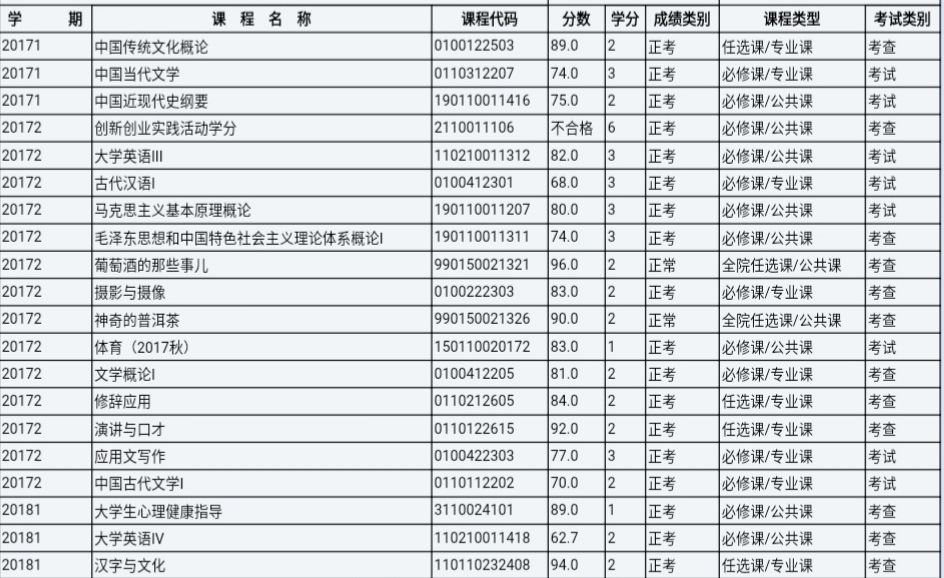 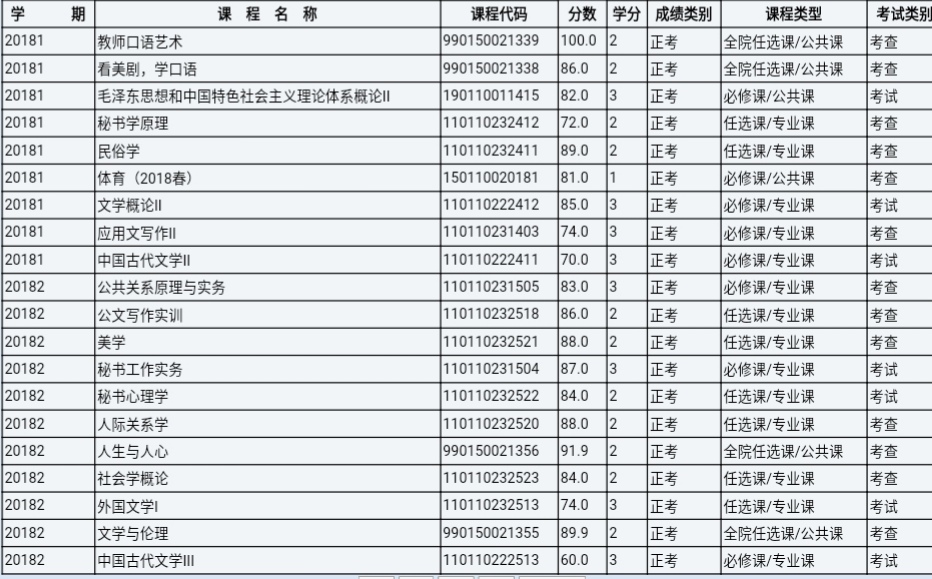 基本情况姓    名班庆龄性    别女民  族壮族一寸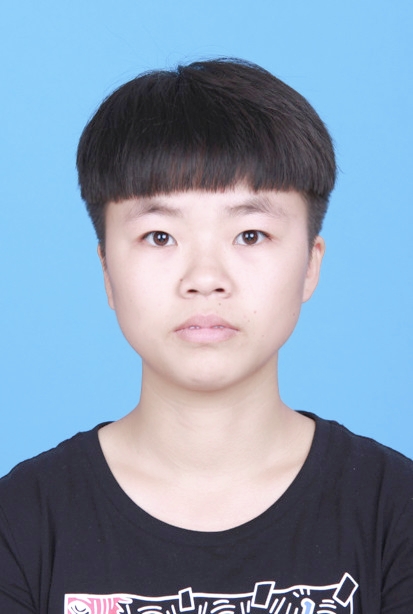 彩色照片基本情况出生年月1995.02.12政治面貌共青团员籍  贯广西省百色市一寸彩色照片基本情况在校期间任职情况在校期间任职情况一寸彩色照片教育背景专    业汉语言文学汉语言文学汉语言文学毕业年月2020.06一寸彩色照片教育背景学历、学位本科本科本科外语语种一寸彩色照片教育背景外语水平填写国家外语考试等级及分数填写国家外语考试等级及分数填写国家外语考试等级及分数计算机水平计算机一级计算机一级专长在校期间获得奖励在校期间社会实践情况参加2019年广西“青年志愿者彩虹桥行动”负责接待来访人员，以及资料收集、整理和归档工作 。参加2019年广西“青年志愿者彩虹桥行动”负责接待来访人员，以及资料收集、整理和归档工作 。参加2019年广西“青年志愿者彩虹桥行动”负责接待来访人员，以及资料收集、整理和归档工作 。参加2019年广西“青年志愿者彩虹桥行动”负责接待来访人员，以及资料收集、整理和归档工作 。参加2019年广西“青年志愿者彩虹桥行动”负责接待来访人员，以及资料收集、整理和归档工作 。参加2019年广西“青年志愿者彩虹桥行动”负责接待来访人员，以及资料收集、整理和归档工作 。参加2019年广西“青年志愿者彩虹桥行动”负责接待来访人员，以及资料收集、整理和归档工作 。综合素质评价学院盖章：       年     月    日学院盖章：       年     月    日学院盖章：       年     月    日学院盖章：       年     月    日学院盖章：       年     月    日学院盖章：       年     月    日学院盖章：       年     月    日学校推荐意见盖章：     年     月    日盖章：     年     月    日盖章：     年     月    日盖章：     年     月    日盖章：     年     月    日盖章：     年     月    日盖章：     年     月    日联系方式毕业生通讯地址广西省百色市乐业县广西省百色市乐业县广西省百色市乐业县邮 编533200联系方式毕业生电子邮箱3010318004@qq.com3010318004@qq.com3010318004@qq.com电 话18207868567